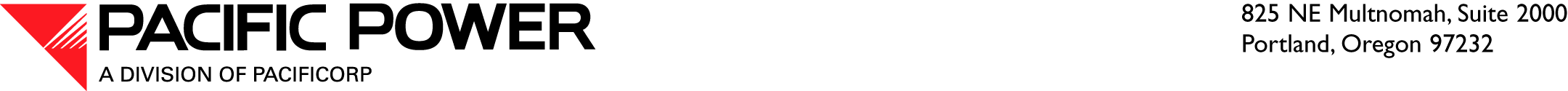 May 29, 2012VIA ELECTRONIC FILINGWashington Utilities and Transportation Commission1300 S. Evergreen Park Drive SWP.O. Box 47250Olympia, WA 98504-7250Attention:	David W. DannerExecutive Director and SecretaryRE:	Schedule 113-Energy Education in Schools	Do Not Redocket – Substitute Tariff Filing		Advice 12-03, Docket No. UE-120701Dear Mr. Danner:Pursuant to WAC 480-80-111, PacifiCorp, d.b.a. Pacific Power & Light Company (PacifiCorp or the Company) submits revisions to Schedule 113, Energy Education in Schools and Tariff Index Sheet (Index.3).  These revisions are not substantive changes to Advice 12-03, filed on          May 15, 2012, requesting to terminate Schedule 113, Energy Education in Schools.Canceling Original Sheet No. 113.1		Schedule 113		Residential Energy									Efficiency Program-EnergyEducation in SchoolsSecond Revision				Canceling First Revision of Sheet No.Index.3 			Tariff Index SheetAttached are the revised Schedules.  The Company respectfully requests an effective date of June 30, 2012.  All formal correspondence and Staff requests regarding this filing be addressed to:By e-mail (preferred):		datarequest@pacificorp.comBy regular mail:		Data Request Response Center				PacifiCorp				825 NE Multnomah, Suite 2000				Portland, Oregon, 97232By fax:				(503) 813-6060Informal inquiries regarding this matter may be directed to Carla Bird, Regulatory Manager, at (503) 813-5269.Sincerely,William R. GriffithVice President, RegulationEnclosures